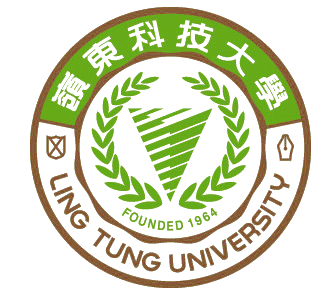 嶺東科技大學.嶺東科技大學.嶺東科技大學.嶺東科技大學.嶺東科技大學.嶺東科技大學.保護智慧財產權諮詢服務單保護智慧財產權諮詢服務單保護智慧財產權諮詢服務單保護智慧財產權諮詢服務單保護智慧財產權諮詢服務單保護智慧財產權諮詢服務單保護智慧財產權諮詢服務單保護智慧財產權諮詢服務單保護智慧財產權諮詢服務單保護智慧財產權諮詢服務單保護智慧財產權諮詢服務單保護智慧財產權諮詢服務單班級姓名申請日期       年月日       年月日電子郵件電子郵件電子郵件諮詢內容說明諮詢內容說明諮詢內容說明諮詢內容說明諮詢內容說明諮詢內容說明諮詢內容說明諮詢內容說明諮詢內容說明諮詢內容說明諮詢內容說明諮詢內容說明會辦相關單位：會辦相關單位：會辦相關單位：會辦相關單位：會辦相關單位：會辦相關單位：會辦相關單位：會辦相關單位：會辦相關單位：會辦相關單位：會辦相關單位：會辦相關單位：承辦人員承辦人員承辦人員承辦人員承辦人員承辦人員承辦人員執行秘書執行秘書執行秘書執行秘書執行秘書